Arbeitsblatt 3: Judentum - Die Tora 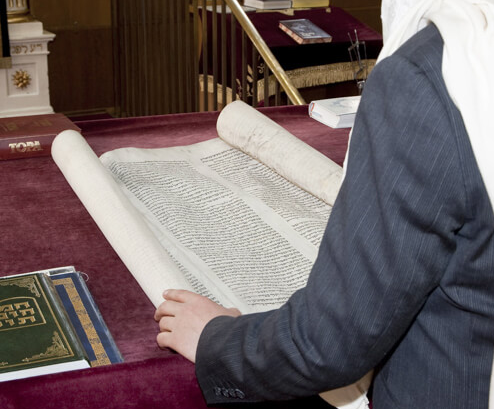 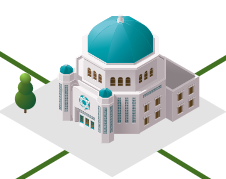 Anmerkung: Für diese heilige Schrift gibt es zwei gültige Schreibweisen: Tora und Thora Finde im Spiel Folgendes über die Tora heraus: Wie sieht die Tora aus und woraus besteht sie? ________________________________________________________________________________Nenne andere heilige Schriften im Judentum neben der Tora._________________________________________________________________________________Wie heißt die jüdische Bibel, zu der alle diese Schriften gehören?________________________________________________________________________________Beschreibe, woran sich die Juden durch die Schriften erinnern.________________________________________________________________________________________________________________________________________________________________Wie heißt das wichtigste jüdische Gebet, und was ist sein Inhalt?_________________________________________________________________________________Rollenspiel:Spielt, dass Ihr zwei Mitglieder der jüdischen Gemeinde kennenlernt. Bittet darum, dass sie Euch erklären, welche heiligen Schriften es im Judentum gibt und was in ihnen steht.Könnt Ihr mir bitte erklären, …?	